Елена Евгеньевна Андреянова – заведующий СП «Детский сад №2» ГБОУ СОШ №2 «ОЦ» им.Г.А.Смолякова с.Большая Черниговка. 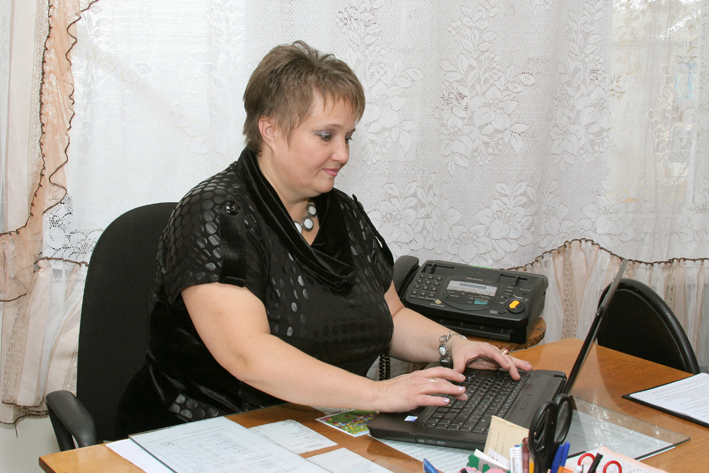 Родилась 23.10.1964г. в г.Куйбышев. В 1985г окончила Куйбышевское педагогическое училище №2, а в 2004г. окончила Самарский государственный педагогический университет. Трудовую деятельность начала с 1984г. в детском саду №282 г.Самара в должности воспитателя. В 1995 г. назначена заведующим в Большечерниговский ясли/сад №2 (с 01.01.2012г. СП "Детский сад №2" ГБОУ СОШ №2 "ОЦ" с.Большая Черниговка)446290, Самарская область,Большечерниговский район,с.Большая Черниговка,Микрорайон д.7Контактный телефон (факс): 8(846)-72-2-26-19E-mail: detsad22010@rambler.ruАдрес сайта: http://bch-dedsad.minobr63.ru/